ПРОТОКОЛ № _____Доп. Вр.                    в пользу                                           Серия 11-метровых                    в пользу                                            Подпись судьи : _____________________ /_________________________ /ПредупрежденияУдаленияПредставитель принимающей команды: ______________________ / _____________________ Представитель команды гостей: _____________________ / _________________________ Замечания по проведению игры ______________________________________________________________________________________________________________________________________________________________________________________________________________________________________________________________________________________________________________________________________________________________________________________________________________________________________________________________________________________________________________________________Травматические случаи (минута, команда, фамилия, имя, номер, характер повреждения, причины, предварительный диагноз, оказанная помощь): _________________________________________________________________________________________________________________________________________________________________________________________________________________________________________________________________________________________________________________________________________________________________________________________________________________________________________Подпись судьи:   _____________________ / _________________________Представитель команды: ______    __________________  подпись: ___________________    (Фамилия, И.О.)Представитель команды: _________    _____________ __ подпись: ______________________                                                             (Фамилия, И.О.)Лист травматических случаевТравматические случаи (минута, команда, фамилия, имя, номер, характер повреждения, причины, предварительный диагноз, оказанная помощь)_______________________________________________________________________________________________________________________________________________________________________________________________________________________________________________________________________________________________________________________________________________________________________________________________________________________________________________________________________________________________________________________________________________________________________________________________________________________________________________________________________________________________________________________________________________________________________________________________________________________________________________________________________________________________________________________________________________________________________________________________________________________________________________________________________________________________________________________________________________________________________________________________________________________________________________________________________________________________________________________________________________________________________________________________________________________________________________________________________________________________________________Подпись судьи : _________________________ /________________________/ 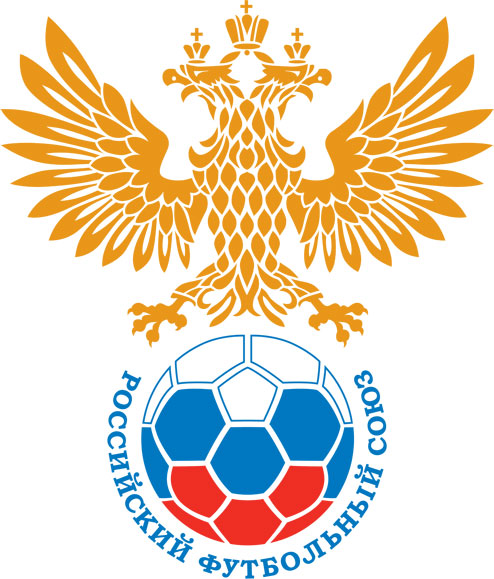 РОССИЙСКИЙ ФУТБОЛЬНЫЙ СОЮЗМАОО СФФ «Центр»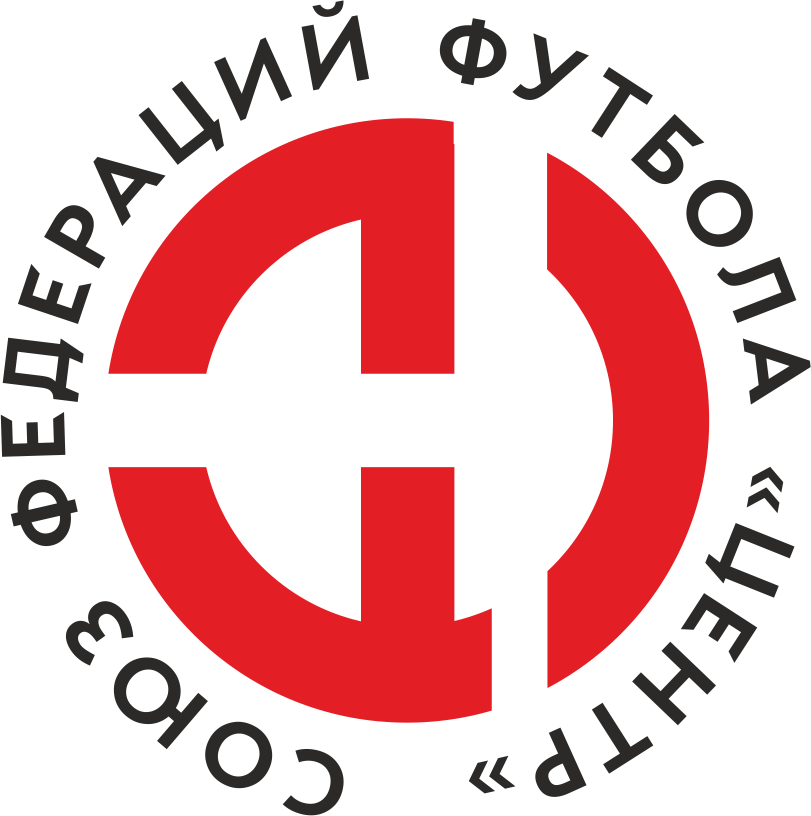    Первенство России по футболу среди команд III дивизиона, зона «Центр» _____ финала Кубка России по футболу среди команд III дивизиона, зона «Центр»Дата:19 июня 2021Авангард-М (Курск)Авангард-М (Курск)Авангард-М (Курск)Авангард-М (Курск)Металлург-Оскол (Старый Оскол)Металлург-Оскол (Старый Оскол)команда хозяевкоманда хозяевкоманда хозяевкоманда хозяевкоманда гостейкоманда гостейНачало:15:00Освещение:ЕстественноеЕстественноеКоличество зрителей:50Результат:2:5в пользуМеталлург-Оскол (Старый Оскол)1 тайм:1:3в пользув пользу Металлург-Оскол (Старый Оскол)Судья:Глазьев Алексей  (Смоленск)кат.не указано1 помощник:Акопян Илья (Воронеж)кат.не указано2 помощник:Басов Ростислав (Воронеж)кат.не указаноРезервный судья:Резервный судья:Гончаров Александр кат.не указаноИнспектор:Кулалаев Павел Николаевич (Волгоград)Кулалаев Павел Николаевич (Волгоград)Кулалаев Павел Николаевич (Волгоград)Кулалаев Павел Николаевич (Волгоград)Делегат:СчетИмя, фамилияКомандаМинута, на которой забит мячМинута, на которой забит мячМинута, на которой забит мячСчетИмя, фамилияКомандаС игрыС 11 метровАвтогол1:0Андрей МатвеевАвангард-М (Курск)81:1Егор РучкинМеталлург-Оскол (Старый Оскол)171:2Сергей ВасильевМеталлург-Оскол (Старый Оскол)311:3Павел КолчевМеталлург-Оскол (Старый Оскол)411:4Сергей КудринМеталлург-Оскол (Старый Оскол)642:4Александр ХребтовАвангард-М (Курск)892:5Сергей БаркаловМеталлург-Оскол (Старый Оскол)90+Мин                 Имя, фамилия                          КомандаОснованиеРОССИЙСКИЙ ФУТБОЛЬНЫЙ СОЮЗМАОО СФФ «Центр»РОССИЙСКИЙ ФУТБОЛЬНЫЙ СОЮЗМАОО СФФ «Центр»РОССИЙСКИЙ ФУТБОЛЬНЫЙ СОЮЗМАОО СФФ «Центр»РОССИЙСКИЙ ФУТБОЛЬНЫЙ СОЮЗМАОО СФФ «Центр»РОССИЙСКИЙ ФУТБОЛЬНЫЙ СОЮЗМАОО СФФ «Центр»РОССИЙСКИЙ ФУТБОЛЬНЫЙ СОЮЗМАОО СФФ «Центр»Приложение к протоколу №Приложение к протоколу №Приложение к протоколу №Приложение к протоколу №Дата:19 июня 202119 июня 202119 июня 202119 июня 202119 июня 2021Команда:Команда:Авангард-М (Курск)Авангард-М (Курск)Авангард-М (Курск)Авангард-М (Курск)Авангард-М (Курск)Авангард-М (Курск)Игроки основного составаИгроки основного составаЦвет футболок: Белый       Цвет гетр: БелыйЦвет футболок: Белый       Цвет гетр: БелыйЦвет футболок: Белый       Цвет гетр: БелыйЦвет футболок: Белый       Цвет гетр: БелыйНЛ – нелюбительНЛОВ – нелюбитель,ограничение возраста НЛ – нелюбительНЛОВ – нелюбитель,ограничение возраста Номер игрокаЗаполняется печатными буквамиЗаполняется печатными буквамиЗаполняется печатными буквамиНЛ – нелюбительНЛОВ – нелюбитель,ограничение возраста НЛ – нелюбительНЛОВ – нелюбитель,ограничение возраста Номер игрокаИмя, фамилияИмя, фамилияИмя, фамилия30Павел Земсков Павел Земсков Павел Земсков 97Александр Галкин Александр Галкин Александр Галкин 40Владислав Петрищев Владислав Петрищев Владислав Петрищев 3Артем Самодайкин Артем Самодайкин Артем Самодайкин 14Ярослав Дорохин Ярослав Дорохин Ярослав Дорохин 18Александр Ермаков Александр Ермаков Александр Ермаков 20Игорь Гершун Игорь Гершун Игорь Гершун 66Андрей Матвеев Андрей Матвеев Андрей Матвеев 76Михаил Петрищев Михаил Петрищев Михаил Петрищев 10Иван Поздняков Иван Поздняков Иван Поздняков 7Никита Жиронкин Никита Жиронкин Никита Жиронкин Запасные игроки Запасные игроки Запасные игроки Запасные игроки Запасные игроки Запасные игроки 1Егор МицкевичЕгор МицкевичЕгор Мицкевич86Максим БукреевМаксим БукреевМаксим Букреев77Даниил ВасильевДаниил ВасильевДаниил Васильев6Иван ПоложенцевИван ПоложенцевИван Положенцев9Александр ХребтовАлександр ХребтовАлександр ХребтовТренерский состав и персонал Тренерский состав и персонал Фамилия, имя, отчествоФамилия, имя, отчествоДолжностьДолжностьТренерский состав и персонал Тренерский состав и персонал 1Денис Игоревич ГершунГлавный тренерГлавный тренерТренерский состав и персонал Тренерский состав и персонал 2Игорь Олегович ГершунНачальник командыНачальник команды3Андрей Викторович Шалаев ВрачВрач4567ЗаменаЗаменаВместоВместоВместоВышелВышелВышелВышелМинМинСудья: _________________________Судья: _________________________Судья: _________________________11Ярослав ДорохинЯрослав ДорохинЯрослав ДорохинИван ПоложенцевИван ПоложенцевИван ПоложенцевИван Положенцев656522Андрей МатвеевАндрей МатвеевАндрей МатвеевДаниил ВасильевДаниил ВасильевДаниил ВасильевДаниил Васильев7575Подпись Судьи: _________________Подпись Судьи: _________________Подпись Судьи: _________________33Иван ПоздняковИван ПоздняковИван ПоздняковАлександр ХребтовАлександр ХребтовАлександр ХребтовАлександр Хребтов7575Подпись Судьи: _________________Подпись Судьи: _________________Подпись Судьи: _________________44Михаил ПетрищевМихаил ПетрищевМихаил ПетрищевМаксим БукреевМаксим БукреевМаксим БукреевМаксим Букреев7777556677        РОССИЙСКИЙ ФУТБОЛЬНЫЙ СОЮЗМАОО СФФ «Центр»        РОССИЙСКИЙ ФУТБОЛЬНЫЙ СОЮЗМАОО СФФ «Центр»        РОССИЙСКИЙ ФУТБОЛЬНЫЙ СОЮЗМАОО СФФ «Центр»        РОССИЙСКИЙ ФУТБОЛЬНЫЙ СОЮЗМАОО СФФ «Центр»        РОССИЙСКИЙ ФУТБОЛЬНЫЙ СОЮЗМАОО СФФ «Центр»        РОССИЙСКИЙ ФУТБОЛЬНЫЙ СОЮЗМАОО СФФ «Центр»        РОССИЙСКИЙ ФУТБОЛЬНЫЙ СОЮЗМАОО СФФ «Центр»        РОССИЙСКИЙ ФУТБОЛЬНЫЙ СОЮЗМАОО СФФ «Центр»        РОССИЙСКИЙ ФУТБОЛЬНЫЙ СОЮЗМАОО СФФ «Центр»Приложение к протоколу №Приложение к протоколу №Приложение к протоколу №Приложение к протоколу №Приложение к протоколу №Приложение к протоколу №Дата:Дата:19 июня 202119 июня 202119 июня 202119 июня 202119 июня 202119 июня 2021Команда:Команда:Команда:Металлург-Оскол (Старый Оскол)Металлург-Оскол (Старый Оскол)Металлург-Оскол (Старый Оскол)Металлург-Оскол (Старый Оскол)Металлург-Оскол (Старый Оскол)Металлург-Оскол (Старый Оскол)Металлург-Оскол (Старый Оскол)Металлург-Оскол (Старый Оскол)Металлург-Оскол (Старый Оскол)Игроки основного составаИгроки основного составаЦвет футболок: Синий    Цвет гетр:  СинийЦвет футболок: Синий    Цвет гетр:  СинийЦвет футболок: Синий    Цвет гетр:  СинийЦвет футболок: Синий    Цвет гетр:  СинийНЛ – нелюбительНЛОВ – нелюбитель,ограничение возрастаНЛ – нелюбительНЛОВ – нелюбитель,ограничение возрастаНомер игрокаЗаполняется печатными буквамиЗаполняется печатными буквамиЗаполняется печатными буквамиНЛ – нелюбительНЛОВ – нелюбитель,ограничение возрастаНЛ – нелюбительНЛОВ – нелюбитель,ограничение возрастаНомер игрокаИмя, фамилияИмя, фамилияИмя, фамилия23Иван Христов Иван Христов Иван Христов 86Александр Соколов Александр Соколов Александр Соколов 21Александр Фролов Александр Фролов Александр Фролов 31Сергей Васильев Сергей Васильев Сергей Васильев 18Александр Аршинов Александр Аршинов Александр Аршинов 3Сергей Тонких Сергей Тонких Сергей Тонких 15Петр Москалюк Петр Москалюк Петр Москалюк 22Егор Ручкин Егор Ручкин Егор Ручкин 26Сергей Кудрин Сергей Кудрин Сергей Кудрин 36Антон Сушков Антон Сушков Антон Сушков 11Павел Колчев Павел Колчев Павел Колчев Запасные игроки Запасные игроки Запасные игроки Запасные игроки Запасные игроки Запасные игроки 16Руслан ДудкинРуслан ДудкинРуслан Дудкин32Артем ЛеонидовАртем ЛеонидовАртем Леонидов14Александр ЧеркасскихАлександр ЧеркасскихАлександр Черкасских9Сергей БаркаловСергей БаркаловСергей Баркалов28Денис ВласовДенис ВласовДенис Власов12Артем ФедоровАртем ФедоровАртем Федоров33Микаел АгбалянМикаел АгбалянМикаел АгбалянТренерский состав и персонал Тренерский состав и персонал Фамилия, имя, отчествоФамилия, имя, отчествоДолжностьДолжностьТренерский состав и персонал Тренерский состав и персонал 1Олег Николаевич ГрицкихДиректорДиректорТренерский состав и персонал Тренерский состав и персонал 2Владимир Алексеевич КопаевНачальник командыНачальник команды34567Замена Замена ВместоВместоВышелМинСудья : ______________________Судья : ______________________11Петр МоскалюкПетр МоскалюкАлександр Черкасских6022Сергей ВасильевСергей ВасильевАртем Леонидов63Подпись Судьи : ______________Подпись Судьи : ______________Подпись Судьи : ______________33Антон СушковАнтон СушковДенис Власов65Подпись Судьи : ______________Подпись Судьи : ______________Подпись Судьи : ______________44Сергей ТонкихСергей ТонкихМикаел Агбалян7555Павел КолчевПавел КолчевСергей Баркалов7866Сергей КудринСергей КудринАртем Федоров8177        РОССИЙСКИЙ ФУТБОЛЬНЫЙ СОЮЗМАОО СФФ «Центр»        РОССИЙСКИЙ ФУТБОЛЬНЫЙ СОЮЗМАОО СФФ «Центр»        РОССИЙСКИЙ ФУТБОЛЬНЫЙ СОЮЗМАОО СФФ «Центр»        РОССИЙСКИЙ ФУТБОЛЬНЫЙ СОЮЗМАОО СФФ «Центр»   Первенство России по футболу среди футбольных команд III дивизиона, зона «Центр» _____ финала Кубка России по футболу среди футбольных команд III дивизиона, зона «Центр»       Приложение к протоколу №Дата:19 июня 2021Авангард-М (Курск)Металлург-Оскол (Старый Оскол)команда хозяевкоманда гостей